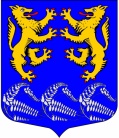 Совет депутатовМуниципального образования« Лесколовское сельское поселение»Всеволожского муниципального районаЛенинградской области РЕШЕНИЕ24.06.2014 г.                                                                                №25Дер. Верхние ОселькиОб утверждении предельных размеровземельных участков, предоставленныхгражданам в собственность из находящихсяв муниципальной собственности земель,для ведения личного подсобного хозяйстваи индивидуального жилищного строительствана территории муниципального образования«Лесколовское поселение» Всеволожскогомуниципального района Ленинградской области.В соответствии со статьями 14, 48 Федерального закона от 6 октября 2003 года № 131-ФЗ «Об общих принципах организации местного самоуправления в Российской Федерации», статьей 33 Земельного Кодекса Российской Федерации, советом депутатов муниципального образования «Лесколовское сельское поселение» Всеволожского муниципального района  Ленинградской области  принято РЕШЕНИЕ:1. Установить предельные (максимальные и минимальные) размеры земельных участков, предоставляемых гражданам на территории МО «Лесколовское сельское поселение»:-для ведения личного подсобного хозяйства от 0,10га до 0,25га.-для индивидуального жилищного строительства от 0,06га до 0,4га.2. Отменить решение совета депутатов МО «Лесколовское сельское поселение» от 30 марта 2006 года №83 «Об утверждении предельных размеров  земельных участков, предоставленных  гражданам в собственность из находящихся  в муниципальной собственности земель, для ведения личного подсобного хозяйства  и индивидуального жилищного строительства  на территории муниципального образования  «Лесколовское поселение».3.Опубликовать настоящее решение в газете «Лесколовские вести» и на официальном сайте муниципального образования в сети Интернет.4.    Данное решение вступает в силу с момента официального опубликования.5.    Контроль соблюдения данного постановления оставляю за собой. Глава муниципального образования                                           А.Л. Михеев